Проект «В зоне доступа_госпорталы.com». (Участник Областного подпроекта «Государственные услуги - это просто») Цель: Проведение цикла информационно-консультационных мероприятий для лиц старшего поколения по повышению доступности государственных услуг в сети Интернет.Разработан план цикла информационно-консультационных мероприятий для представителей старшего поколения от 50 лет и старше.Заключены соглашения о сотрудничестве с гос. учреждениями, заинтересованными в востребованности внедряемых электронных государственных услуг. Сформированы группы обучающихся граждан общим количеством 200 человек.Проект «Я родился, я - читатель» Создание проекта направлено на:информационную поддержку будущих родителей;формирование культуры материнского чтения;эмоциональное развитие малышей с помощью книги; приобщение детей раннего возраста к чтению.  Проект «Я родился, я – читатель» содержит 3 блока:«В ожидании чуда»«Кроха»«Растишка»Цель: информационная поддержка будущих мам в привлечении к чтению. Задачи:- обеспечить психолого-педагогическую поддержку семьи. -повысить компетентность родителей в вопросах по ознакомлению с книжной культурой, детской литературой;-активизировать родителей к совместной продуктивной деятельности.Проект «Де-библиотека»  Участник областного подпроекта «Путевка в жизнь»Проект «Открытый взгляд» Создание аудиозоны для людей с ОВЗ.Программа содружество «Добрых городов» (Добрый город Петербург)Библиотека нового поколения проводит благотворительные акции, реализует социальные программы, конкурсы. Мы помогаем тулунчанам участвовать в жизни города, активно включаться в его развитие и восстановление, помогать другим и получать помощь. "Comics.Book.Tulun" Участие в акции БИБЛИОНОЧЬ 2020. Фестиваль-косплей.                    2. Организация работы с читателями2.1. Патриотическое воспитаниеПроект «Память Победы»Зона – Кинобук- 2.2. КраеведениеПроект: «Город+образ»2.3. Духовно- нравственное воспитаниеПроект «Путешествие во времени»Направлен на популяризацию библиотеки нового поколения через экранизацию в зоне «Кинобук»; повышение культурного и образовательного уровня читателей; расширение общения читателей друг с другом.2.4. Эколого-туристическое направлениеПроект: «Стиль ЭКО»2.5. Работа с семьейПроект «Выходной с БНП»Зона – Игротека – 2.6. Здоровый образ жизниПроект «36 и 6»Зона - Крутим педали- Проект «Релакс»Зона – Релакс- ПрофориентацияПроект «Де-библиотека» (Областной подпроект «Путевка в жизнь»)Зона – Интеллектуариум - Подпроект «Библио. соm»Зона - Библио. Соm - Мини-проект молодежного форума студентов «Practical tips»Областной под проект «Ступень к успеху»  Продвижение книги и чтенияПроект «Новый уровень»Эстетическое направлениеПроект «Театральный каламбур»Зона – Кинобук -Молодежное объединение «Сова»Проект «Комикс-студия»Основные показатели(Перспективный план развития)План мероприятий по развитию компетенций и повышению квалификации№НаименованиеФорма работыСрокиОтветственный1«Осенью 41-го»Исторический показ1 кв.Ф № 12«Сталинград»Исторический показ1 кв.Ф № 13«А зори здесь тихие»Исторический показ2 кв.Ф № 14«В августе 44-го»Исторический показ3 кв.Ф № 15«Т-34»Исторический показ4 кв.Ф № 1№НаименованиеФорма  работыСрокиОтветственный1«АРТ-вернисаж#Любимое место в Тулуне»»Выставка рисунков,Встреча с художникомI кв.Ф № 1Художественная школа2«Фото-вернисаж# Бессмертный полк»Выставка фото,Встреча с фото художником2 кв.Ф №13«Файн-арт-художественный образ тулунчан»Конкурс фоторабот3кв.Ф№1Уч-ся школ4«Стрит-арт —  городской среды// тулунские улочки»Конкурс работ4 кв.Ф№1Студенты Тулунского педколледжа№НаименованиеФорма проведенияСрокиОтветственный1«Библиотеки древности»Показ док. Фильма/экскурс1 кв.Ф № 12«1 библиотека России»Показ док.фильмов/экскурс2 квФ № 13«Библиотеки за рубежом»Показ док.фильма/экскурс3 кв.Ф № 14«Библиотеки будущего»Показ док.фильма/экскурс4 кв.Ф № 1№НаименованиеФорма работыСрокиОтветственный1«Экология тела»Акция1 кв.Ф №1Студенты медицинского колледжа2«Экология души»Акция2 кв.Ф №1Студенты СУЗов3«Экология интеллекта»Акция3 кв.Ф №14.«Сказ о том, как Сибирячок лес спасал»Кукольный театр4 кв.Ф №1№НаименованиеФорма работыСрокиОтветственный1«День детских изобретений»Мастер-класс1 кв.Ф №12«День Быстрого чтения »Мастер-класс2 кв.Ф №13«День Монополии»Турнир настольных игрВ течение годаФ №14«День увлечений»Выставка-представление4 кв.Ф №1№НаименованиеФормаСрокиОтветственный1«Здоровые суставы-интересная жизнь!»Дискуссия с приглашенным специалистом1 кв.Ф № 1совместноТулунскийМедицинскийКолледж2«Поднялось давление!»Дискуссия с приглашенным специалистом2 кв.Ф № 1ТМК3«Худеем с умом»Дискуссия с приглашенным специалистом3 кв.ТМК4«Ходьба босиком»Дискуссия с приглашенным специалистом4 кв.ТМК№НаименованиеФормапроведенияСрокиОтветственный1.«Мой любимый Иван-чай»Дегустациячая1 кв.Ф № 12.«Я выбираю кофе»Дегустациякофе2 квФ № 13.«Овощные цукаты-Объединение»Дегустация3квФ № 14.«Йога для расслабления»Мосина С.Г. – тренер по йогеДискуссия с пригашенным специалистом4 кв.Ф № 1№НаименованиеФорма проведенияСрокиОтветственный1«В контакте»Квест игровой1 кв.Ф №12«Город людей»Квест краеведческийII кв.Ф №13«Испытание ищущего»Квест игровойIII кв.Ф №14«И все-таки – я гений»Квест интеллектуальный4 кв.Ф №15«Предновогодний кипишь»Квест новогодний4 кв.Ф №1№НаименованиеФорма проведенияСрокиОтветственный1«VR-чтения»Открытие абонемента эл. книгиКонкурсвидеороликовI кв.Ф №12«В точке доступа_ гос.порталы»Компьютерная грамотность для пожилыхI-V кв.Ф №1Совет ветеранов3«3600 виртуальной реальности»Вечерние турнирыЕжедневно в течение годаФ №14НЭБ//ПредысторияВиртуальное путешествие по библиотеке3 кв.Ф № 15«Неделя WEB-лиографии»Пополнение сайта информацией.Ведение  учета пользователей Интернет-услугами.Тематические виртуальные выставки, презентации, электронные коллекции и рекламная информация.1-4 кварталБиблиографФ№1№МероприятияФорма работыСрокиОтветственный1Молодежный форум практических советов «Practical tips»Форум с молодежью города для обмена опытом в сфере образования, культуры, спорта и др.1 кв.ЦГБФилиал №12Мастер-форум «Новое пространство – новые формы работы библиотеки»Мастер-форум на базе модельной библиотеки.актуальные темы: возможности библиотек в реализации системы социальных лифтов для молодежи, творческие индустрии в библиотеке, приемы эффективных коммуникаций по взаимодействию с молодежной аудиторией, использование социальных медиа для продвижения чтения.4 кв.Специалисты модельной библиотекиМетодист№НаименованиеФорма проведенияСрокиОтветственный1«Запомни аромат книги»Инсталляция книги1кв.Ф №12«Немного экстрима с книгой»Инсталляция книги2 кв.Ф №13«Стиль вместе с книгой»Инсталляция книги3 кв.Ф №14«Доброе утро с книгой»Инсталляция книги4 кв.Ф№ 1№НаименованиеФорма работыСрокиОтветственный«Сибирячок в гостях у Тулунчанки»Мини-театр куколI кв.Ф №1Соц.Центр«Сказ о том, как Сибирячок лес спасал»»Мини- театркуколII кв.Ф №1Соц.центр«Тулунчанка и её друзья»»Мини-театркуколIII кв.Ф №1Соц.центр«Тулунские сказки»Мини- театр куколIV кв.Ф №1Соц.центр№НаименованиеФормаСрокиОтветственный1.«Инь-Янь»Гармония противоположностей в рисунке1 кв.Ф № 1Молодежное объединение «Сова»2"Comics.Book.Tulun" фестиваль-косплей на ночь в библиотеке2 кв.Молодежное объединение «Сова»3«Котюр-ирование»Молодежный образ  в зарисовке2 кв.Ф № 1Молодежное объединение «Сова»4«Профессиональный Фанарат»Гуманизация профессии3 кв.Ф № 1Молодежное объединение «Сова»5«New year»-постерНовогодний арт4 кв.Ф № 1Молодежное объединение «Сова»Основные показателиКоличество2019Количество 2020Пользователи31753464Книговыдача6948275801Посещения3434137463№Наименование мероприятия.ФормаСроки1Цикл вебинаров в рамках реализации Национального проекта «Культура»вебинарв течение годаБиблиотеки Иркутской области2«Цифровой куратор в современной библиотеке / «Цифровая грамотность населения и библиотека»Для специалистов  информационных центров открытого доступа16-20 мартаг. Иркутск3«Социокультурная реабилитация инвалидов и лиц с ОВЗ»Для специалистов отделов обслуживания12-16 октябряг. Иркутск4Реализация мероприятий по программе «Волонтеры культуры Иркутской области» в рамках регионального проекта «Творческие люди»в течение годаБиблиотеки Иркутской области5Цикл вебинаров по подпроекту «Ступень к успеху»вебинарыв течение годабиблиотеки МО6Пополнение методических кейсовсбор информациив течение годаг.Иркутск7Семинары на базе опорных библиотексеминарыг.Ангарскг.Тулунг.Усть-Илимск и др.8« Тулун в электронном формате»  Участник Областного подпроекта «Электронная память Приангарья»Проект - издательская деятельность:«75 лет спустя»(военные истории фронтовиков, рассказанные современниками)очерки1-2 кв.г.Тулун9«Пресса. RU»Работа со СМИ1-4 квартал10Осуществлять поиск информации по запросам пользователей.Выполнение справок – составление списков литературы.1-4 квартал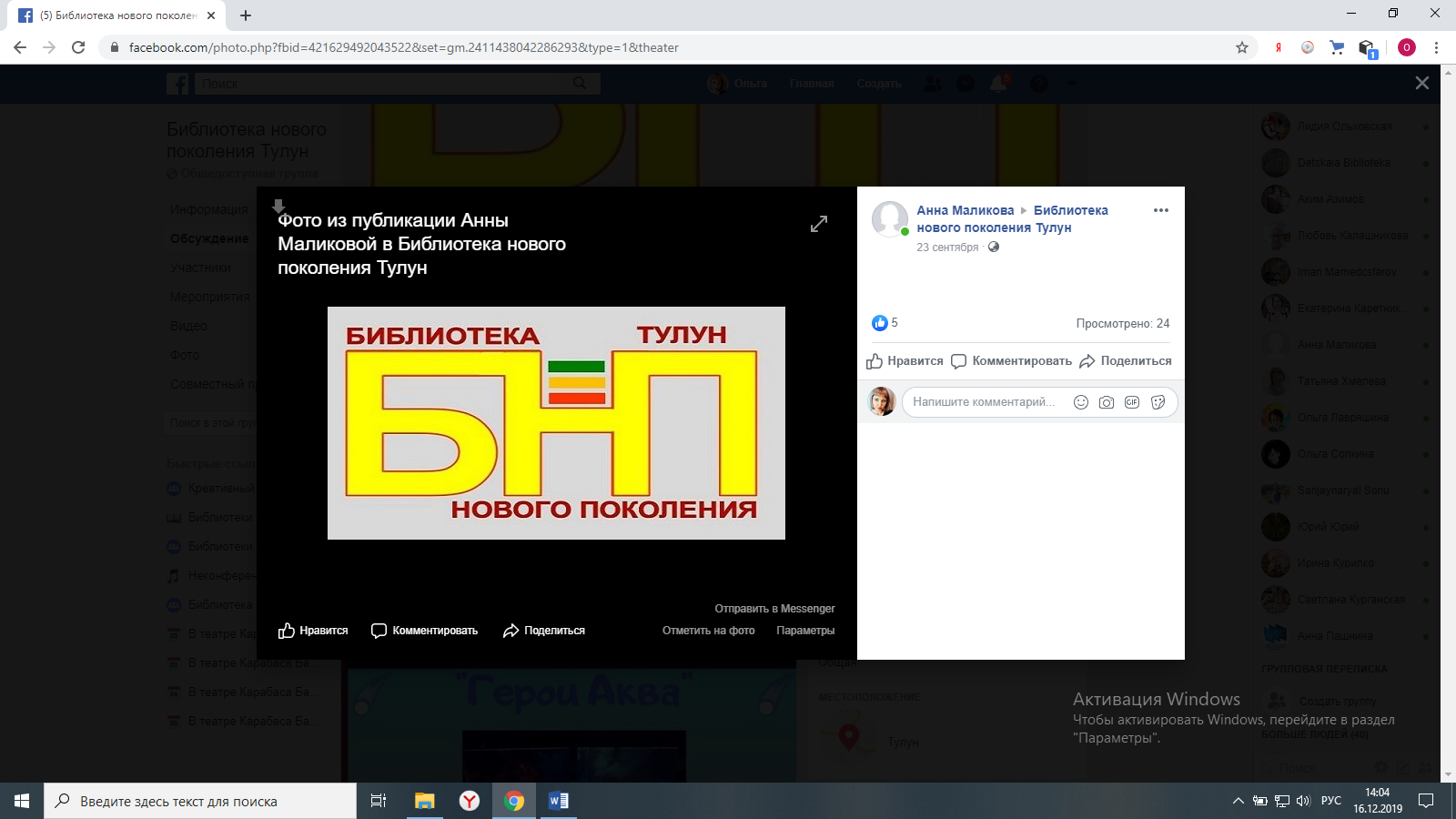 